проект    СОВЕТ   ДЕПУТАТОВМУНИЦИПАЛЬНОГО ОБРАЗОВАНИЯ «ВОТКИНСКИЙ РАЙОН»«ВОТКА ЁРОС»МУНИЦИПАЛ КЫЛДЫТЭТЫСЬ ДЕПУТАТЪЁСЛЭН КЕНЕШСЫР Е Ш Е Н И Е«__» _________ 2019  года                                                                                    №г. Воткинск«Об участии муниципального образования «Воткинский район» в проектах развития общественной инфраструктуры, основанных на местных инициативах	 	В соответствии с Постановлением Правительства Удмуртской республики от 21 мая 2019 года № 196 «О реализации в Удмуртской Республике проектов развития общественной инфраструктуры, основанных на местных инициативах», в целях содействия решению вопросов местного значения, вовлечения населения в процессы местного самоуправления, Совет депутатов муниципального образования «Воткинский район» решил:Принять участие в проектах развития общественной инфраструктуры, основанных на местных инициативах и направить на конкурс следующие проекты:Благоустройство спортивной площадки в МБОУ Болгуринская СОШ;Приобретение автобусной остановки с благоустройством прилегающей территории» с. Камское;Обустройство спортивной школьной площадки «Семейный стадион» д. Кукуи;Приобретение пластиковых оконных блоков в МБОУ Перевозинскую среднюю общеобразовательную школу;Приобретение оконных блоков для МБОУ Волковской СОШ.Решение вступает  в силу со дня его принятия и подлежит размещению на официальном сайте муниципального образования «Воткинский район».Председатель Совета депутатов муниципального образования «Воткинский район»								   М. А. НазаровГлава муниципального образования                                                            «Воткинский район»                                                                              И.П. Прозоров                                      г. Воткинск«_____» _________2019 года№____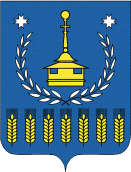 